Томская областьгородской округзакрытое административно-территориальное образование СеверскМуниципальное автономное учреждение дополнительного образованияЗАТО Северск«Детская школа искусств»(МАУДО ДШИ)ПРИКАЗ11.08.2021                                                                                                                                 № 78Об организации платных  образовательных услуг в 2021 - 2022 учебном годуВ целях обеспечения прав граждан на получение образовательных услуг сверх установленного муниципального задания  и на основании  изучения запросов родителей (законных представителей) в области дополнительного образования, в соответствии с Федеральным законом  273-ФЗ  «Об образовании в Российской Федерации», Законом РФ о «Защите прав потребителей», Постановлением  Правительства Российской Федерации «Об утверждении правил оказания платных образовательных услуг» от 15.08.2013 г.        № 706, Устава МАУДО ДШИ, «Положения  о платных образовательных услугах и иной приносящей доход деятельности Муниципального автономного учреждения дополнительного образования ЗАТО Северск «Детская школа искусств»ПРИКАЗЫВАЮ:1.Организовать  с 01.09.2021  в МАУДО ДШИ платные образовательные услуги на  основании  Договоров с родителями (законными представителями).2.Утвердить, согласованный с Учредителем, прейскурант платных дополнительных образовательных услуг и иных, приносящих доход видов деятельности по состоянию на 01 сентября 2021 года (Приложение № 1). 3.Утвердить график проведения занятий дополнительных платных образовательных услуг (Приложение № 2). 4.Утвердить формы договоров (Приложение № 3).5.Установить продолжительность занятий в соответствии с п.11.10 СанПиНа 2.4.1.3049 – 13:для детей от 4 до 5 лет – не более  20 минут;для детей от 5 до 6 лет – не более  25 минут;для детей от 6 до 7 лет – не более  30 минут;для детей старше 8 лет и взрослых обучающихся – 40 минут.6. Разрешить начало работы по оказанию платных образовательных услуг  по мере комплектования  групп.7.Обеспечить получение заказчиками полной и достоверной информации об исполнителе и оказываемых образовательных услугах, содержащей следующие сведения:а) перечень документов, предоставляющих право на оказание платных образовательных услуг и регламентирующих этот вид деятельности; б) сведения о должностных лицах МАУДО ДШИ, ответственных за оказание платных образовательных услуг и о педагогических работниках, принимающих участие в оказании платных услуг; в) перечень образовательных программ по реализации платных образовательных услуг с указанием их стоимости по договору; г) график проведения обучения в порядке оказания платных образовательных услуг; д) порядок оказания платных образовательных услуг и их оплаты. 8.Предоставить по требованию заказчиков: а) Устав МАУДО ДШИ; б) лицензию на право осуществления образовательной деятельности, свидетельства о государственной аккредитации и других документов, регламентирующих образовательную деятельность; в) адреса и телефоны Учредителя; г) образцы договоров с заказчиками; д) образовательные программы платных образовательных услуг; е) сведения, относящиеся к договору, порядку предоставления и оплаты платной образовательной услуги. 9.Определить сроки проведения оказания платных услуг с « 01» сентября 2021 года по «31» мая  2022 года. 10.Назначить ответственными  за  организацию и контроль платных образовательных услуг заместителя директора по МР и ПД Скорниченко Е.П., бухгалтера Золототрубову Н.А.11.Заместителю директора по МР и ПД Скорниченко Е.П.: 11.1.Поручить работу с документацией, необходимой для оказания платных образовательных услуг. Предоставление отчетов о платной образовательной деятельности.11.2.Оказывать методическую и  организационную помощь  педагогическим работникам в разработке программ  дополнительного образования по направлению их профессиональной деятельности.11.3.Провести работу по заключению договоров с родителями (законными представителями).11.4.Контролировать качество проведения занятий в рамках предоставления платных образовательных услуг.11.5.Определить место нахождения «Журнала регистрации жалоб на оказание образовательных услуг» в кабинете директора. 12.Бухгалтеру Золототрубовой Н.А.: 12.1.Производить расчет оплаты педагогическим работникам, участвующим в оказании платных образовательных услуг на основании тарификационных списков, за фактически отработанное время на основании табеля учёта рабочего времени. 12.2.Организовать учёт и контроль над поступлением оплаты за предоставляемые платные образовательные услуги от родителей обучающихся через отделения банков.12.3. Своевременно предоставлять финансовую отчётность в налоговые и иные государственные органы.12.4.Производить перерасчёт оплаты услуг в случае болезни обучающихся на основании корректирующего табеля в связи с предоставлением родителями (законными представителями) справки медицинского учреждения. 13.Специалисту по кадрам Рыжовой И.Е.:13.1.Оформить трудовые отношения с педагогическими работниками МАУДО ДШИ, участвующими в организации  и предоставлении платных  услуг на основании  трудовых соглашений.13.2.Оформить под роспись ознакомление преподавателей  с локальными актами, регламентирующими деятельность МАУДО ДШИ по платным услугам.14.Преподавателям, осуществляющим платную образовательную деятельность:14.1.Обеспечить обучающимися посещение занятий и их документальное оформление (ведение табеля учета посещаемости).14.2.Обеспечить исполнение договора на оказание платных образовательных услуг в части реализации образовательной программы.14.3.Обеспечить  сбор подписей в Акте выполненных работ  с родителей (законных представителей) обучающихся.15.Всем участникам педагогического процесса, при проведении  платных услуг, обеспечить  соблюдение требования законодательства, в части: санитарных норм, правил техники безопасности и охраны труда.16.Осуществлять расходование средств, полученных от оказания платных услуг строго в соответствии с «Положением  о платных образовательных услугах и иной приносящей доход деятельности Муниципального автономного учреждения дополнительного образования ЗАТО Северск «Детская школа искусств».17.Контроль за исполнением приказа оставляю за собой. ДиректорЕ.В. Поспелов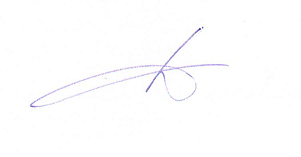 